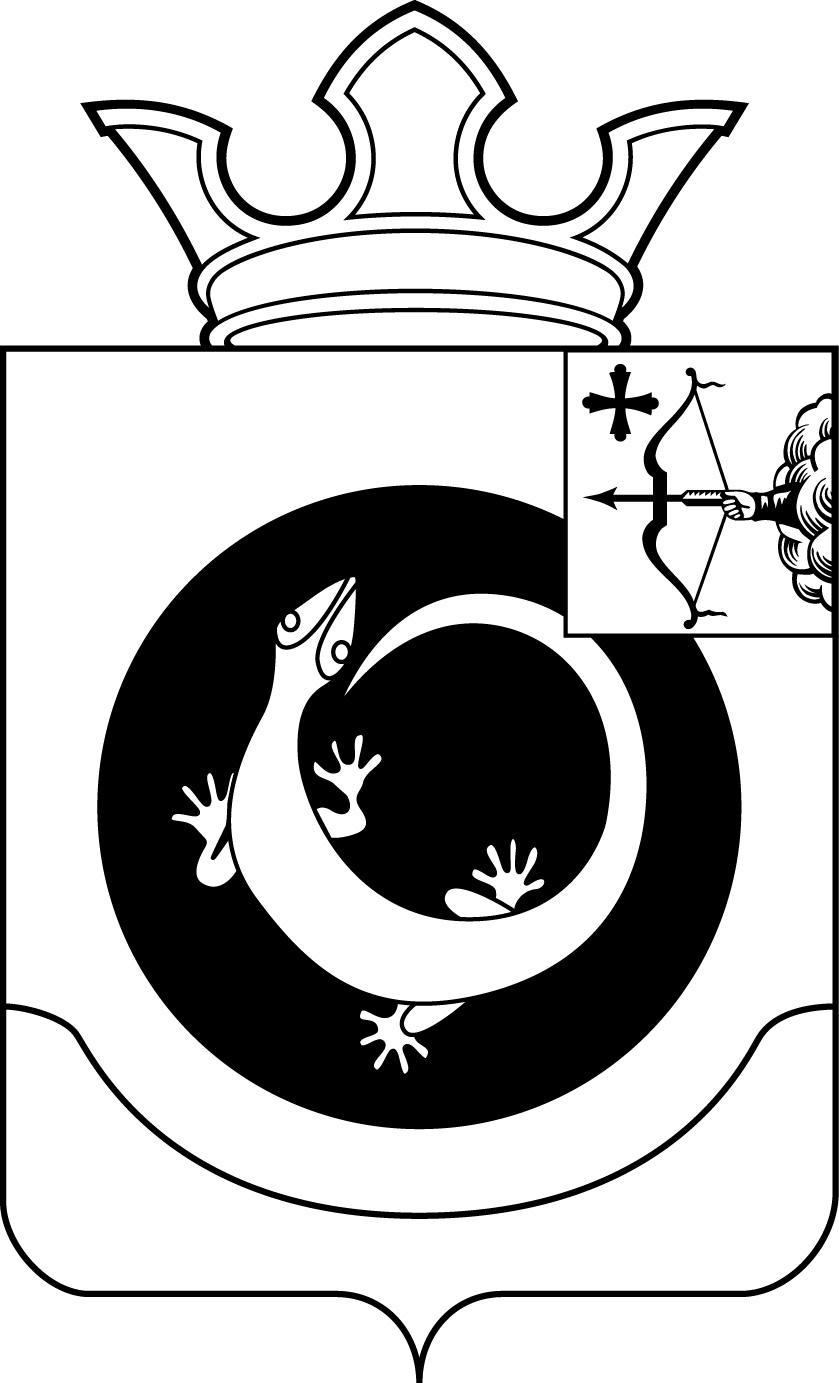 АДМИНИСТРАЦИЯМУНИЦИПАЛЬНОГО ОБРАЗОВАНИЯ ЧЕРНОХОЛУНИЦКОЕ СЕЛЬСКОЕ ПОСЕЛЕНИЕОМУТНИНСКОГО РАЙОНАКИРОВСКОЙ ОБЛАСТИПОСТАНОВЛЕНИЕ05.09.2022                                                                                                       № 39	пос. Черная ХолуницаО внесении изменений в постановление Администрации муниципального образования Чернохолуницкое сельское поселение Омутнинского района Кировской области от 18.07.2022 № 36 «Об утверждении отчета об исполнении бюджетамуниципального образования Чернохолуницкое сельское поселение Омутнинского района Кировской областиза 1 полугодие 2022 года»В соответствии с Положением «О бюджетном процессе в муниципальном образовании Чернохолуницкое сельское поселение Омутнинского района Кировской области», утвержденным решением Чернохолуницкой сельской Думы от 28.01.2021 № 1 (в редакции от 22.03.2022 № 5), с целью приведения нормативного правового акта в соответствие действующему законодательству, администрация муниципального образования Чернохолуницкое сельское поселение Омутнинского района Кировской области ПОСТАНОВЛЯЕТ:1. Внести в Постановление администрации муниципального образования Чернохолуницкое сельское поселение Омутнинского района Кировской области от 18.07.2022 № 36 «Об утверждении отчета об исполнении бюджета муниципального образования Чернохолуницкое сельское поселение Омутнинского района Кировской области за 1 полугодие 2022 года»:1.1. Приложение № 2 к постановлению администрации «Об утверждении отчета об исполнении бюджета муниципального образования Чернохолуницкое сельское поселение Омутнинского района Кировской области за 1 полугодие 2022 года» изложить в новой редакции. Прилагается.1.2. Приложение № 3 к постановлению администрации «Об утверждении отчета об исполнении бюджета муниципального образования Чернохолуницкое сельское поселение Омутнинского района Кировской области за 1 полугодие 2022 года» изложить в новой редакции. Прилагается.1.2. Приложение № 4 к постановлению администрации «Об утверждении отчета об исполнении бюджета муниципального образования Чернохолуницкое сельское поселение Омутнинского района Кировской области за 1 полугодие 2022 года» изложить в новой редакции. Прилагается.2. Направить отчет в Чернохолуницкую сельскую Думу и Контрольно-счетную комиссию Омутнинского района.3. Обнародовать настоящее постановление на информационном стенде муниципального образования Омутнинский муниципальный район Кировской области и разместить на официальном Интернет–сайте муниципального образования Омутнинский муниципальный район Кировской области.Глава администрацииЧернохолуницкого сельского поселения					Ю.А.ШитовУТВЕРЖДЕНПостановлениемадминистрациимуниципального образования Чернохолуницкоесельское поселениеОмутнинского районаКировской областиот  05.09.2022 г.  № 39ОТЧЕТоб исполнении бюджета муниципального образования Чернохолуницкого сельского поселение Омутнинского района Кировской области за 1 полугодие 2022 годаЗа 1 полугодие 2022 года бюджет муниципального образования Чернохолуницкое сельское поселение Омутнинского района Кировской области по доходам исполнен в сумме 2405,6 тыс. рублей, по расходам – в сумме 2349,7 тыс. рублей с профицитом  в сумме 55,9 тыс. рублей с показателями:по объему поступления доходов бюджета муниципального образования Чернохолуницкое сельское поселение за 1 полугодие 2022 года  согласно приложению № 1;по распределению бюджетных ассигнований по разделам и подразделам классификации расходов бюджетов за 1 полугодие 2022 года  согласно приложению № 2;по распределению бюджетных ассигнований по целевым статьям (муниципальным программам и непрограммным направлениям деятельности) классификации расходов бюджетов за 1 полугодие 2022 года  согласно приложению № 3;по ведомственной структуре расходов бюджета муниципального образования Чернохолуницкое сельское поселение за 1 полугодие 2022 года  согласно приложению № 4;по источникам финансирования дефицита бюджета сельского поселения по кодам классификации источников финансирования дефицитов бюджетов за 1 полугодие 2022 года согласно приложению  № 5.ПРИЛОЖЕНИЕ № 1 к отчетуПРИЛОЖЕНИЕ № 1 к отчетуОбъем поступления доходов бюджета муниципального образования Чернохолуницкое сельское поселение за 1 полугодие 2022 годаОбъем поступления доходов бюджета муниципального образования Чернохолуницкое сельское поселение за 1 полугодие 2022 годаОбъем поступления доходов бюджета муниципального образования Чернохолуницкое сельское поселение за 1 полугодие 2022 годаОбъем поступления доходов бюджета муниципального образования Чернохолуницкое сельское поселение за 1 полугодие 2022 годаОбъем поступления доходов бюджета муниципального образования Чернохолуницкое сельское поселение за 1 полугодие 2022 годаОбъем поступления доходов бюджета муниципального образования Чернохолуницкое сельское поселение за 1 полугодие 2022 годаОбъем поступления доходов бюджета муниципального образования Чернохолуницкое сельское поселение за 1 полугодие 2022 годаОбъем поступления доходов бюджета муниципального образования Чернохолуницкое сельское поселение за 1 полугодие 2022 годаОбъем поступления доходов бюджета муниципального образования Чернохолуницкое сельское поселение за 1 полугодие 2022 годаОбъем поступления доходов бюджета муниципального образования Чернохолуницкое сельское поселение за 1 полугодие 2022 годаОбъем поступления доходов бюджета муниципального образования Чернохолуницкое сельское поселение за 1 полугодие 2022 годаОбъем поступления доходов бюджета муниципального образования Чернохолуницкое сельское поселение за 1 полугодие 2022 годаОбъем поступления доходов бюджета муниципального образования Чернохолуницкое сельское поселение за 1 полугодие 2022 годаОбъем поступления доходов бюджета муниципального образования Чернохолуницкое сельское поселение за 1 полугодие 2022 годаОбъем поступления доходов бюджета муниципального образования Чернохолуницкое сельское поселение за 1 полугодие 2022 годаКод доходаНаименование доходовУточненный план на 2022 год, тыс.руб.Исполнение за 1 полугодие 2022 года, тыс.руб.Процент исполнения (%)000 1000000000 0000 000НАЛОГОВЫЕ И НЕНАЛОГОВЫЕ ДОХОДЫ995,8549,855,2000 1010000000 0000 000НАЛОГИ НА ПРИБЫЛЬ, ДОХОДЫ305,6184,260,3000 1010200001 0000 110Налог на доходы физических лиц305,6184,260,3000 1030000000 0000 000НАЛОГИ НА ТОВАРЫ  (РАБОТЫ, УСЛУГИ), РЕАЛИЗУЕМЫЕ НА ТЕРРИТОРИИ РОССИЙСКОЙ ФЕДЕРАЦИИ527,0286,254,3000 1030200001 0000 110Акцизы по подакцизным товарам (продукции), производимым на территории Российской Федерации527,0286,254,3000 1060000000 0000 000НАЛОГИ НА ИМУЩЕСТВО85,028,633,7000 1060100000 0000 110Налог на имущество физических лиц47,02,45,0000 1060600000 0000 110Земельный налог38,026,369,2000 1080000000 0000 000ГОСУДАРСТВЕННАЯ ПОШЛИНА3,02,170,0000 1080400001 0000 000Государственная пошлина за совершение нотариальных действий (за исключением действий консульскими учреждениями Российской Федерации)3,02,170,0000 11100000000000 000ДОХОДЫ ОТ ИСПОЛЬЗОВАНИЯ ИМУЩЕСТВА, НАХОДЯЩЕГОСЯ В ГОСУДАРСТВЕННОЙ И МУНИЦИПАЛЬНОЙ СОБСТВЕННОСТИ75,233,244,1000 1110500000 0000 120Доходы, получаемые в виде арендной либо иной платы за передачу в возмездное пользование государственного и муниципального имущества (за исключением имущества бюджетных и автономных учреждений, а также имущества государственных и муниципальных унитарных предприятий, в том числе казенных)75,233,244,1000 2000000000 0000 000Безвозмездные поступления3757,31855,849,4000 2020000000 0000 000Безвозмездные поступления от других бюджетов бюджетной системы Российской Федерации3741,81855,849,4000 2021000000 0000 150Дотации бюджетам бюджетной системы Российской Федерации 994,0497,050,0000 2021600100 0000 150Дотации на выравнивание бюджетной обеспеченности из бюджетов муниципальных районов, городских округов с внутригородским делением994,0497,050,0986 2021600110 0000 150Дотации бюджетам сельских поселений на выравнивание  бюджетной обеспеченности из бюджетов муниципальных районов994,0497,050,0000 2023000000 0000 150Субвенции бюджетам субъектов Российской Федерации и муниципальных образований 106,742,339,6000 2023511800 0000 150Субвенции бюджетам на осуществление первичного воинского учета органами местного самоуправления поселения, муниципальных и городских округов106,742,339,6986 2023511810 0000 150Субвенции бюджетам сельских поселений на осуществление первичного воинского учета органами местного самоуправления поселений, муниципальных и городских округов106,742,339,6000 2024000000 0000 150Иные  межбюджетные трансферты2641,11316,549,6000 2024999900 0000 150Прочие межбюджетные трансферты, передаваемые бюджетам 2625,61316,549,6000 2024999910 0000 150Прочие межбюджетные трансферты, передаваемые бюджетам сельских поселений (Прочие межбюджетные трансферты на стимулирование органов местного самоуправления по увеличению поступлений доходов в бюджет)2625,61316,549,6986 2024999910 0000 150Прочие межбюджетные трансферты, передаваемые бюджетам сельских поселений (Прочие межбюджетные трансферты на стимулирование органов местного самоуправления по увеличению поступлений доходов в бюджет)2625,61316,549,6ВСЕГО ДОХОДОВ4753,12405,650,6ПРИЛОЖЕНИЕ № 2 к отчетуПРИЛОЖЕНИЕ № 2 к отчетуПРИЛОЖЕНИЕ № 2 к отчетуПРИЛОЖЕНИЕ № 2 к отчетуРаспределение бюджетных ассигнований по разделам и подразделам классификации расходов бюджетов за 1 полугодие 2022 годаРаспределение бюджетных ассигнований по разделам и подразделам классификации расходов бюджетов за 1 полугодие 2022 годаРаспределение бюджетных ассигнований по разделам и подразделам классификации расходов бюджетов за 1 полугодие 2022 годаРаспределение бюджетных ассигнований по разделам и подразделам классификации расходов бюджетов за 1 полугодие 2022 годаРаспределение бюджетных ассигнований по разделам и подразделам классификации расходов бюджетов за 1 полугодие 2022 годаРаспределение бюджетных ассигнований по разделам и подразделам классификации расходов бюджетов за 1 полугодие 2022 годаРаспределение бюджетных ассигнований по разделам и подразделам классификации расходов бюджетов за 1 полугодие 2022 годаРаспределение бюджетных ассигнований по разделам и подразделам классификации расходов бюджетов за 1 полугодие 2022 годаРаспределение бюджетных ассигнований по разделам и подразделам классификации расходов бюджетов за 1 полугодие 2022 годаРаспределение бюджетных ассигнований по разделам и подразделам классификации расходов бюджетов за 1 полугодие 2022 годаРаспределение бюджетных ассигнований по разделам и подразделам классификации расходов бюджетов за 1 полугодие 2022 годаРаспределение бюджетных ассигнований по разделам и подразделам классификации расходов бюджетов за 1 полугодие 2022 годаРаспределение бюджетных ассигнований по разделам и подразделам классификации расходов бюджетов за 1 полугодие 2022 годаРаспределение бюджетных ассигнований по разделам и подразделам классификации расходов бюджетов за 1 полугодие 2022 годаРаспределение бюджетных ассигнований по разделам и подразделам классификации расходов бюджетов за 1 полугодие 2022 годаРаспределение бюджетных ассигнований по разделам и подразделам классификации расходов бюджетов за 1 полугодие 2022 годаРаспределение бюджетных ассигнований по разделам и подразделам классификации расходов бюджетов за 1 полугодие 2022 годаРаспределение бюджетных ассигнований по разделам и подразделам классификации расходов бюджетов за 1 полугодие 2022 годаРаспределение бюджетных ассигнований по разделам и подразделам классификации расходов бюджетов за 1 полугодие 2022 годаРаспределение бюджетных ассигнований по разделам и подразделам классификации расходов бюджетов за 1 полугодие 2022 годаРаспределение бюджетных ассигнований по разделам и подразделам классификации расходов бюджетов за 1 полугодие 2022 годаРаспределение бюджетных ассигнований по разделам и подразделам классификации расходов бюджетов за 1 полугодие 2022 годаРаспределение бюджетных ассигнований по разделам и подразделам классификации расходов бюджетов за 1 полугодие 2022 годаРаспределение бюджетных ассигнований по разделам и подразделам классификации расходов бюджетов за 1 полугодие 2022 годаРаспределение бюджетных ассигнований по разделам и подразделам классификации расходов бюджетов за 1 полугодие 2022 годаРаспределение бюджетных ассигнований по разделам и подразделам классификации расходов бюджетов за 1 полугодие 2022 годаРаспределение бюджетных ассигнований по разделам и подразделам классификации расходов бюджетов за 1 полугодие 2022 годаРаспределение бюджетных ассигнований по разделам и подразделам классификации расходов бюджетов за 1 полугодие 2022 годаРаспределение бюджетных ассигнований по разделам и подразделам классификации расходов бюджетов за 1 полугодие 2022 годаРаспределение бюджетных ассигнований по разделам и подразделам классификации расходов бюджетов за 1 полугодие 2022 годаРаспределение бюджетных ассигнований по разделам и подразделам классификации расходов бюджетов за 1 полугодие 2022 годаРаспределение бюджетных ассигнований по разделам и подразделам классификации расходов бюджетов за 1 полугодие 2022 годаРаспределение бюджетных ассигнований по разделам и подразделам классификации расходов бюджетов за 1 полугодие 2022 годаРаспределение бюджетных ассигнований по разделам и подразделам классификации расходов бюджетов за 1 полугодие 2022 годаРаспределение бюджетных ассигнований по разделам и подразделам классификации расходов бюджетов за 1 полугодие 2022 годаРаспределение бюджетных ассигнований по разделам и подразделам классификации расходов бюджетов за 1 полугодие 2022 годаРаспределение бюджетных ассигнований по разделам и подразделам классификации расходов бюджетов за 1 полугодие 2022 годаРаспределение бюджетных ассигнований по разделам и подразделам классификации расходов бюджетов за 1 полугодие 2022 годаРаспределение бюджетных ассигнований по разделам и подразделам классификации расходов бюджетов за 1 полугодие 2022 годаРаспределение бюджетных ассигнований по разделам и подразделам классификации расходов бюджетов за 1 полугодие 2022 годаРаспределение бюджетных ассигнований по разделам и подразделам классификации расходов бюджетов за 1 полугодие 2022 годаРаспределение бюджетных ассигнований по разделам и подразделам классификации расходов бюджетов за 1 полугодие 2022 годаНаименование расходаНаименование расходаНаименование расходаРаздел,подразделРаздел,подразделРаздел,подразделУтверждено сводной бюджетной росписью                (тыс. рублей)Утверждено сводной бюджетной росписью                (тыс. рублей)Утверждено сводной бюджетной росписью                (тыс. рублей)Утверждено сводной бюджетной росписью                (тыс. рублей)Факт  (тыс. рублей)Факт  (тыс. рублей)Процент исполнения (%)Процент исполнения (%)Всего расходовВсего расходовВсего расходов0000000000004901,44901,44901,44901,42349,72349,747,947,9Общегосударственные вопросыОбщегосударственные вопросыОбщегосударственные вопросы0100010001002294,22294,22294,22294,21073,41073,446,846,8Функционирование высшего должностного лица субъекта Российской Федерации и муниципального образованияФункционирование высшего должностного лица субъекта Российской Федерации и муниципального образованияФункционирование высшего должностного лица субъекта Российской Федерации и муниципального образования010201020102593,6593,6593,6593,6300,4300,450,650,6Функционирование Правительства Российской Федерации, высших исполнительных органов государственной власти субъектов Российской Федерации, местных администрацийФункционирование Правительства Российской Федерации, высших исполнительных органов государственной власти субъектов Российской Федерации, местных администрацийФункционирование Правительства Российской Федерации, высших исполнительных органов государственной власти субъектов Российской Федерации, местных администраций0104010401041424,31424,31424,31424,3647,0647,045,445,4Финансовое обеспечение подготовки и проведения выборов и референдумаФинансовое обеспечение подготовки и проведения выборов и референдумаФинансовое обеспечение подготовки и проведения выборов и референдума01070107010749,349,349,349,30,00,00,00,0Резервные фондыРезервные фондыРезервные фонды0111011101110,00,00,00,00,00,00,00,0Другие общегосударственные вопросыДругие общегосударственные вопросыДругие общегосударственные вопросы011301130113226,9226,9226,9226,9126,1126,155,655,6Национальная оборонаНациональная оборонаНациональная оборона020002000200106,7106,7106,7106,742,342,339,739,7Мобилизационная и вневойсковая подготовкаМобилизационная и вневойсковая подготовкаМобилизационная и вневойсковая подготовка020302030203106,7106,7106,7106,742,342,339,739,7Национальная безопасность и правоохранительная деятельность Национальная безопасность и правоохранительная деятельность Национальная безопасность и правоохранительная деятельность 0300030003001408,11408,11408,11408,1743,4743,452,852,8Защита населения и территории от чрезвычайных ситуаций природного и техногенного характера, пожарная безопасностьЗащита населения и территории от чрезвычайных ситуаций природного и техногенного характера, пожарная безопасностьЗащита населения и территории от чрезвычайных ситуаций природного и техногенного характера, пожарная безопасность0310031003101408,11408,11408,11408,1743,4743,452,852,8Национальная экономикаНациональная экономикаНациональная экономика040004000400668,3668,3668,3668,3330,5330,549,549,5Водное хозяйствоВодное хозяйствоВодное хозяйство04060406040617,217,217,217,217,217,2100,0100,0Дорожное хозяйство (дорожные фонды)Дорожное хозяйство (дорожные фонды)Дорожное хозяйство (дорожные фонды)040904090409622,3622,3622,3622,3284,5284,545,745,7Другие вопросы в области национальной экономикиДругие вопросы в области национальной экономикиДругие вопросы в области национальной экономики04120412041228,828,828,828,828,828,8100,0100,0Жилищно-коммунальное хозяйствоЖилищно-коммунальное хозяйствоЖилищно-коммунальное хозяйство050005000500245,1245,1245,1245,185,685,634,934,9БлагоустройствоБлагоустройствоБлагоустройство050305030503245,1245,1245,1245,185,685,634,934,9Социальная политикаСоциальная политикаСоциальная политика100010001000179,0179,0179,0179,074,574,541,641,6Пенсионное обеспечениеПенсионное обеспечениеПенсионное обеспечение100110011001179,0179,0179,0179,074,574,541,641,6ПРИЛОЖЕНИЕ № 3 к отчетуПРИЛОЖЕНИЕ № 3 к отчетуПРИЛОЖЕНИЕ № 3 к отчетуПРИЛОЖЕНИЕ № 3 к отчетуПРИЛОЖЕНИЕ № 3 к отчетуРаспределение бюджетных ассигнований по целевым статьям (муниципальным программам и непрограммным направлениям деятельности) классификации расходов бюджетов за 1 полугодие 2022 годаРаспределение бюджетных ассигнований по целевым статьям (муниципальным программам и непрограммным направлениям деятельности) классификации расходов бюджетов за 1 полугодие 2022 годаРаспределение бюджетных ассигнований по целевым статьям (муниципальным программам и непрограммным направлениям деятельности) классификации расходов бюджетов за 1 полугодие 2022 годаРаспределение бюджетных ассигнований по целевым статьям (муниципальным программам и непрограммным направлениям деятельности) классификации расходов бюджетов за 1 полугодие 2022 годаРаспределение бюджетных ассигнований по целевым статьям (муниципальным программам и непрограммным направлениям деятельности) классификации расходов бюджетов за 1 полугодие 2022 годаРаспределение бюджетных ассигнований по целевым статьям (муниципальным программам и непрограммным направлениям деятельности) классификации расходов бюджетов за 1 полугодие 2022 годаРаспределение бюджетных ассигнований по целевым статьям (муниципальным программам и непрограммным направлениям деятельности) классификации расходов бюджетов за 1 полугодие 2022 годаРаспределение бюджетных ассигнований по целевым статьям (муниципальным программам и непрограммным направлениям деятельности) классификации расходов бюджетов за 1 полугодие 2022 годаРаспределение бюджетных ассигнований по целевым статьям (муниципальным программам и непрограммным направлениям деятельности) классификации расходов бюджетов за 1 полугодие 2022 годаРаспределение бюджетных ассигнований по целевым статьям (муниципальным программам и непрограммным направлениям деятельности) классификации расходов бюджетов за 1 полугодие 2022 годаРаспределение бюджетных ассигнований по целевым статьям (муниципальным программам и непрограммным направлениям деятельности) классификации расходов бюджетов за 1 полугодие 2022 годаРаспределение бюджетных ассигнований по целевым статьям (муниципальным программам и непрограммным направлениям деятельности) классификации расходов бюджетов за 1 полугодие 2022 годаРаспределение бюджетных ассигнований по целевым статьям (муниципальным программам и непрограммным направлениям деятельности) классификации расходов бюджетов за 1 полугодие 2022 годаНаименование расходаНаименование расходаЦелевая статьяЦелевая статьяЦелевая статьяЦелевая статьяЦелевая статьяУтверждено сводной бюджетной росписью (тыс. руб.)Утверждено сводной бюджетной росписью (тыс. руб.)Факт (тыс.руб.)Факт (тыс.руб.)Процент исполнения (%)Процент исполнения (%)Всего расходов:Всего расходов:000000000000000000000000000000000000000000000000004901,44901,42349,72349,747,947,9Муниципальная программа "Развитие муниципального образования Чернохолуницкое сельское поселение Омутнинского района Кировской области"Муниципальная программа "Развитие муниципального образования Чернохолуницкое сельское поселение Омутнинского района Кировской области"860000000086000000008600000000860000000086000000004901,44901,42349,72349,747,947,9Подпрограмма "Развитие муниципального управления"Подпрограмма "Развитие муниципального управления"861000000086100000008610000000861000000086100000002625,92625,91236,21236,247,147,1Руководство и управление в сфере установленных функций органов местного самоуправленияРуководство и управление в сфере установленных функций органов местного самоуправления861000100086100010008610001000861000100086100010002234,52234,51013,81013,845,445,4Глава муниципального образованияГлава муниципального образования86100010208610001020861000102086100010208610001020593,6593,6300,4300,450,650,6Расходы на выплаты персоналу в целях обеспечения выполнения функций государственными (муниципальными) органами, казенными учреждениями, органами управления государственными внебюджетными фондамиРасходы на выплаты персоналу в целях обеспечения выполнения функций государственными (муниципальными) органами, казенными учреждениями, органами управления государственными внебюджетными фондами86100010208610001020861000102086100010208610001020593,6593,6300,4300,450,650,6Органы местного самоуправления и структурные подразделенияОрганы местного самоуправления и структурные подразделения861000104086100010408610001040861000104086100010401591,61591,6713,4713,444,844,8Финансовое обеспечение и подготовка проведения выборов и референдумовФинансовое обеспечение и подготовка проведения выборов и референдумов8610001070861000107086100010708610001070861000107049,349,30,00,00,00,0Резервные фондыРезервные фонды8610007000861000700086100070008610007000861000700017,217,217,217,2100,0100,0Резервные фонды местных администрацийРезервные фонды местных администраций8610007010861000701086100070108610007010861000701017,217,217,217,2100,0100,0Реализация государственных функций, связанных с общегосударственным управлением Реализация государственных функций, связанных с общегосударственным управлением 861001800086100180008610018000861001800086100180001,71,71,61,694,094,0Финансовое обеспечение расходных обязательств муниципальных образований, возникающих при выполнении переданных полномочийФинансовое обеспечение расходных обязательств муниципальных образований, возникающих при выполнении переданных полномочий8610010000861001000086100100008610010000861001000086,886,886,886,8100,0100,0Владение, пользование и распоряжение имуществом, находящимся в муниципальной собственности поселенияВладение, пользование и распоряжение имуществом, находящимся в муниципальной собственности поселения8610010010861001001086100100108610010010861001001057,457,457,457,4100,0100,0Содействие в развитии сельскохозяйственного производства, создание условий для развития малого и среднего предпринимательстваСодействие в развитии сельскохозяйственного производства, создание условий для развития малого и среднего предпринимательства861001002086100100208610010020861001002086100100206,56,56,56,5100,0100,0Утверждение генеральных планов поселения, правил землепользования и застройки, утверждение подготовленной на основе генеральных планов поселения документации по планировке территории, выдача градостроительного плана земельного участка, расположенного в границах поселения, выдача разрешений на строительство (за исключением случаев, предусмотренных Градостроительным кодексом Российской Федерации, иными федеральными законами), разрешений на ввод объектов в эксплуатацию при осуществлении строительства, реконструкции, объектов капитального строительства, расположенных на территории поселения, утверждение местных нормативов градостроительного проектирования поселений, резервирование земель и изъятие земельных участков в границах поселения для муниципальных нужд, осуществление в случаях, предусмотренных Градостроительным кодексом Российской Федерации, осмотров зданий, сооружений и выдача рекомендаций об устранении выявленных в ходе таких осмотров нарушений, направление уведомления о соответствии указанных в уведомлении планируемых строительстве....Утверждение генеральных планов поселения, правил землепользования и застройки, утверждение подготовленной на основе генеральных планов поселения документации по планировке территории, выдача градостроительного плана земельного участка, расположенного в границах поселения, выдача разрешений на строительство (за исключением случаев, предусмотренных Градостроительным кодексом Российской Федерации, иными федеральными законами), разрешений на ввод объектов в эксплуатацию при осуществлении строительства, реконструкции, объектов капитального строительства, расположенных на территории поселения, утверждение местных нормативов градостроительного проектирования поселений, резервирование земель и изъятие земельных участков в границах поселения для муниципальных нужд, осуществление в случаях, предусмотренных Градостроительным кодексом Российской Федерации, осмотров зданий, сооружений и выдача рекомендаций об устранении выявленных в ходе таких осмотров нарушений, направление уведомления о соответствии указанных в уведомлении планируемых строительстве....8610010030861001003086100100308610010030861001003022,322,322,322,3100,0100,0Организация и осуществление внутреннего финансового контроля за исполнением бюджета поселенияОрганизация и осуществление внутреннего финансового контроля за исполнением бюджета поселения861001008086100100808610010080861001008086100100800,60,60,60,6100,0100,0Доплаты к пенсиям, дополнительное пенсионное обеспечениеДоплаты к пенсиям, дополнительное пенсионное обеспечение86100190008610019000861001900086100190008610019000179,0179,074,574,541,641,6Доплаты к пенсиям муниципальных служащихДоплаты к пенсиям муниципальных служащих86100190108610019010861001901086100190108610019010179,0179,074,574,541,641,6Осуществление переданных полномочий Российской Федерации по первичному воинскому учету на территориях, где отсутствуют военные комиссариатыОсуществление переданных полномочий Российской Федерации по первичному воинскому учету на территориях, где отсутствуют военные комиссариаты86100511808610051180861005118086100511808610051180106,7106,742,342,339,739,7Подпрограмма "Дорожная деятельность в отношении автомобильных дорог местного значения в границах Чернохолуницкого сельского поселения Омутнинского района Кировской области"Подпрограмма "Дорожная деятельность в отношении автомобильных дорог местного значения в границах Чернохолуницкого сельского поселения Омутнинского района Кировской области"86200000008620000000862000000086200000008620000000622,3622,3284,5284,545,745,7Мероприятия в установленной сфере деятельностиМероприятия в установленной сфере деятельности86200040008620004000862000400086200040008620004000622,3622,3284,5284,545,745,7Мероприятия в сфере дорожной деятельностиМероприятия в сфере дорожной деятельности86200040208620004020862000402086200040208620004020532,3532,3195,2195,236,736,7Мероприятия по наружному освещениюМероприятия по наружному освещению8620004120862000412086200041208620004120862000412090,090,089,489,499,399,3Подпрограмма "Развитие благоустройства в муниципальном образовании Чернохолуницкое сельское поселение Омутнинского района Кировской области"Подпрограмма "Развитие благоустройства в муниципальном образовании Чернохолуницкое сельское поселение Омутнинского района Кировской области"86300000008630000000863000000086300000008630000000244,1244,185,185,134,934,9Мероприятия в установленной сфере деятельностиМероприятия в установленной сфере деятельности86300040008630004000863000400086300040008630004000244,1244,185,185,134,934,9Мероприятия по уличному освещениюМероприятия по уличному освещению86300041308630004130863000413086300041308630004130244,1244,185,185,134,934,9Подпрограмма "О пожарной безопасности пос. Черная Холуница"Подпрограмма "О пожарной безопасности пос. Черная Холуница"864000000086400000008640000000864000000086400000001408,11408,1743,4743,452,852,8Мероприятия по пожарной безопасностиМероприятия по пожарной безопасности864000404086400040408640004040864000404086400040401408,11408,1743,4743,452,852,8Подпрограмма "Снижение напряженности на рынке труда по муниципальному образованию Чернохолуницкое сельское поселение Омутнинского района Кировской области"Подпрограмма "Снижение напряженности на рынке труда по муниципальному образованию Чернохолуницкое сельское поселение Омутнинского района Кировской области"865000000086500000008650000000865000000086500000001,01,00,50,550,050,0Мероприятия в установленной сфере деятельностиМероприятия в установленной сфере деятельности865000400086500040008650004000865000400086500040001,01,00,50,550,050,0Мероприятия по снижению напряженности на рынке трудаМероприятия по снижению напряженности на рынке труда865000405086500040508650004050865000405086500040501,01,00,50,550,050,0                                                        ПРИЛОЖЕНИЕ № 4 к отчету                                                        ПРИЛОЖЕНИЕ № 4 к отчету                                                        ПРИЛОЖЕНИЕ № 4 к отчетуВедомственная структура расходов бюджета муниципального образования Чернохолуницкое сельское поселение за 1 полугодие 2022 годаВедомственная структура расходов бюджета муниципального образования Чернохолуницкое сельское поселение за 1 полугодие 2022 годаВедомственная структура расходов бюджета муниципального образования Чернохолуницкое сельское поселение за 1 полугодие 2022 годаВедомственная структура расходов бюджета муниципального образования Чернохолуницкое сельское поселение за 1 полугодие 2022 годаВедомственная структура расходов бюджета муниципального образования Чернохолуницкое сельское поселение за 1 полугодие 2022 годаВедомственная структура расходов бюджета муниципального образования Чернохолуницкое сельское поселение за 1 полугодие 2022 годаВедомственная структура расходов бюджета муниципального образования Чернохолуницкое сельское поселение за 1 полугодие 2022 годаВедомственная структура расходов бюджета муниципального образования Чернохолуницкое сельское поселение за 1 полугодие 2022 годаВедомственная структура расходов бюджета муниципального образования Чернохолуницкое сельское поселение за 1 полугодие 2022 годаНаименование расходаКод главных распорядителей бюджетных средствКод главных распорядителей бюджетных средствРаздел, подразделРаздел, подразделУтверждено сводной бюджетной росписью на 2022 год (тыс. руб.)Утверждено сводной бюджетной росписью на 2022 год (тыс. руб.)Исполнено за 1 полугодие 2022 года (тыс.руб.)Процент исполнения (%)Всего расходов000000000000004901,44901,42349,747,9Администрация муниципального образования Чернохолуницкое сельское поселение Омутнинского района Кировской области986986000000004901,44901,42349,747,9Общегосударственные вопросы986986010001002294,22294,21073,446,8Функционирование высшего должностного лица субъекта Российской Федерации и муниципального образования98698601020102593,6593,6300,450,6Функционирование Правительства Российской Федерации, высших исполнительных органов государственной власти субъектов Российской Федерации, местных администраций986986010401041424,31424,3647,045,4Финансовое обеспечение подготовки и проведения выборов и референдумов9869860107010749,349,30,00,0Другие общегосударственные вопросы98698601130113226,9226,9126,155,6Национальная оборона98698602000200106,7106,742,339,7Мобилизационная и вневойсковая подготовка98698602030203106,7106,742,339,7Национальная безопасность и правоохранительная деятельность 986986030003001408,11408,1743,452,8Защита населения и территории от чрезвычайных ситуаций природного и техногенного характера, пожарная безопасность986986031003101408,11408,1743,452,8Национальная экономика98698604000400668,3668,3284,545,7Водное хозяйство9869860406040617,217,217,2100,0Дорожное хозяйство (дорожные фонды)98698604090409622,3622,3284,545,7Другие вопросы в области национальной экономики9869860412041228,828,828,8100Жилищно-коммунальное хозяйство98698605000500245,1245,185,634,9Благоустройство98698605030503245,1245,185,634,9Социальная политика98698610001000179,0179,074,541,6Пенсионное обеспечение98698610011001179,0179,074,541,6                                             ПРИЛОЖЕНИЕ №5 к отчету                                             ПРИЛОЖЕНИЕ №5 к отчету                                             ПРИЛОЖЕНИЕ №5 к отчетуИСТОЧНИКИИСТОЧНИКИИСТОЧНИКИИСТОЧНИКИфинансирования дефицита бюджетафинансирования дефицита бюджетафинансирования дефицита бюджетафинансирования дефицита бюджета сельского поселения по кодам классификации сельского поселения по кодам классификации сельского поселения по кодам классификации сельского поселения по кодам классификацииисточников финансирования дефицитов бюджетов за 1 полугодие 2022 годаисточников финансирования дефицитов бюджетов за 1 полугодие 2022 годаисточников финансирования дефицитов бюджетов за 1 полугодие 2022 годаисточников финансирования дефицитов бюджетов за 1 полугодие 2022 года (тыс. руб.) (тыс. руб.) (тыс. руб.) (тыс. руб.)Наименование показателяКод бюджетной классификацииУтверждено сводной бюджетной росписью на 2022 год (тыс. руб.)Исполнено за 1 полугодие 2022 годаИсточники внутреннего финансирования дефицитов  бюджетов000 01 00 00 00 00 0000 000148,355,9в том числе:148,355,9Изменение остатков средств на счетах по учету средств бюджета000 01 05 00 00 00 0000 000148,355,9Увеличение остатков средств бюджетов000 01 05 00 00 00 0000 5004753,12405,6Увеличение прочих остатков средств бюджетов986 01 05 02 00 00 0000 5004753,12405,6Увеличение прочих остатков денежных средств бюджетов986 01 05 02 01 00 0000 5104753,12405,6Увеличение прочих остатков денежных средств бюджетов сельских поселений986 01 05 02 01 10 0000 5104753,12405,6Уменьшение остатков средств бюджетов000 01 05 00 00 00 0000 6004901,42349,7Уменьшение прочих остатков средств бюджетов986 01 05 02 00 00 0000 6004901,42349,7Уменьшение прочих остатков денежных средств бюджетов986  01 05 02 01 00 0000 6104901,42349,7Уменьшение прочих остатков денежных средств бюджетов сельских  поселений986 01 05 02 01 10 0000 6104901,42349,7